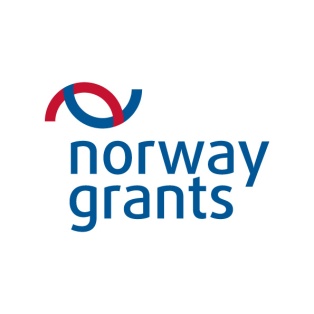 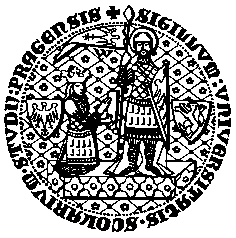 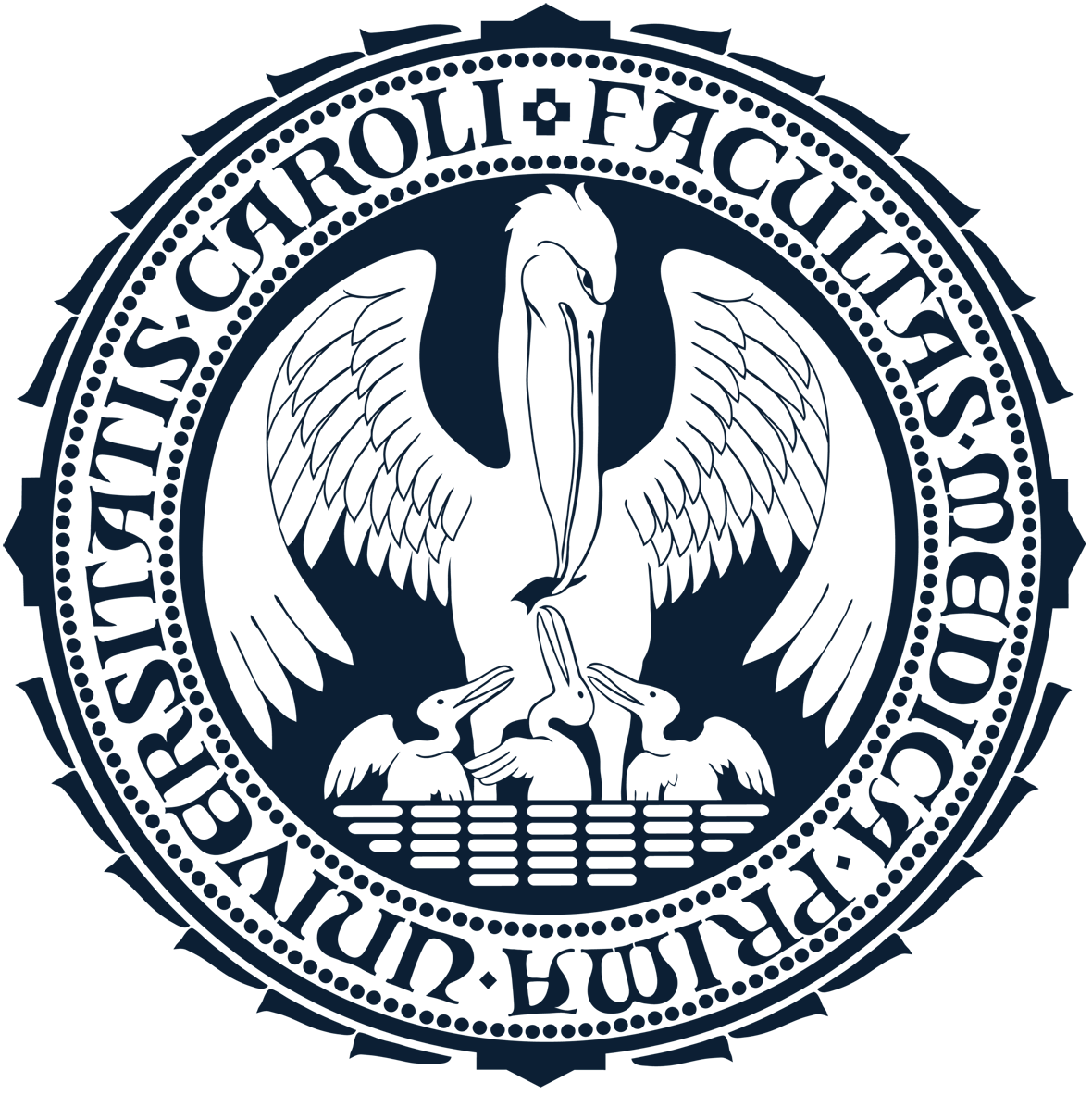 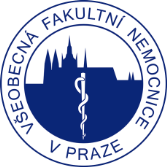 Tisková zprávaPraha 28. dubna 2016Nové metody v následné péči o děti s perinatální zátěží v CKP KDDL VFNVšeobecná fakultní nemocnice v Praze realizuje od ledna 2015 do dubna 2016 projekt „Nové metody v následné péči o děti s perinatální zátěží v CKP KDDL VFN“, reg. č. NF-CZ11-OV-1-009-2015, který byl podpořen grantem z Norska v rámci programu CZ11 „Iniciativy v oblasti veřejného zdraví“. Centrum komplexní péče pro děti s perinatální zátěží (CKP) bylo otevřeno v rámci Kliniky dětského a dorostového lékařství Všeobecné fakultní nemocnice v Praze v dubnu 2011. Od jeho otevření je zde multidisciplinárně sledováno více než 1 500 nových dětských pacientů. Centrum je, pokud jde o rozsah poskytované péče a dobu, po kterou jsou děti komplexně sledovány, jediným pracovištěm svého druhu na území České republiky. Cílem projektu je rozvoj multidisciplinární péče, poskytované dětem s perinatální zátěží po propuštění ze specializovaných perinatologických center, a to v oblastech:  psychologie - psychiatrie, auxologie, pneumologie a rehabilitace. V realizační fázi projektu bylo vyšetřeno 100 původně těžce nedonošených dětí ve věku 0 – 8 let dlouhodobě sledovaných (tzv. dispenzarizovaných) v Centru komplexní péče v jednotlivých odborných oblastech projektu. Odbornosti, které se podílejí na komplexním vyšetření těchto dětí, pokrývají nejčastější problematiku, která se objevuje u dítěte až postupně s jeho vývojem a ovlivňuje možnosti jeho vzdělávání, zdravého růstu a celkového prospívání. Výsledkem je komplexní vyšetření funkcí, které souvisí s perinatální zátěží a návrh terapie, režimových a dalších opatření.  Komplexní vyšetření umožňuje zachytit odchylky vývoje tak, aby terapeutická opatření minimalizovala jejich patologické projevy a následný dopad do vývoje a tím do celoživotního zdraví. Smyslem projektu je minimalizace rizik a zajištění optimálního vývoje dítěte s perinatální zátěží.„Projekt přispěje k prevenci následků onemocnění prostřednictvím zvýšení kvality diagnostické a terapeutické péče o nedonošené děti nejen ve Všeobecné fakultní nemocnici v Praze, ale i v rámci celé ČR“ uvádí MUDr. Daniela Marková, vedoucí lékařka Centra komplexní péče pro děti s perinatální zátěží KDDL VFN a 1. LF UK  hlavní řešitelka a odborná koordinátorka projektu.Pro další informace: Filip Brož, Všeobecná fakultní nemocnice v Praze, e-mail: filip.broz@vfn.cz, tel: 607 082 521MUDr. Daniela Marková, Centrum komplexní péče pro děti s perinatální zátěží, Klinika dětského a dorostového lékařství VFN, e-mail: daniela.markova@vfn.cz, tel. 224 967 343   O Všeobecné fakultní nemocnici v Prazewww.vfn.czVšeobecná fakultní nemocnice v Praze (VFN) představuje významné zdravotnické zařízení, patřící mezi největší nemocnice v ČR. Všeobecná fakultní nemocnice v Praze poskytuje základní, specializovanou a zvláště specializovanou léčebnou, ošetřovatelskou, ambulantní a diagnostickou péči dětem i dospělým ve všech základních oborech. Zajišťuje také komplexní lékárenskou péči, včetně technologicky náročných příprav cytostatik nebo sterilních léčivých přípravků.Kromě poskytování zdravotní péče je VFN hlavní výukovou základnou 1. lékařské fakulty Univerzity Karlovy v Praze a současně jedním z nejvýznamnějších vědeckých pracovišť v oblasti léčebných a diagnostických metod v České republice. Nemocnice má nejdelší tradici akademické medicíny v ČR a od svého založení do současnosti je největším výzkumným medicínským pracovištěm v ČR.O Norských fondech a Programu CZ11 Veřejné zdraví www.eeagrants.czhttp://www.eeagrants.cz/cs/programy/norske-fondy-2009-2014/cz11-verejne-zdraviCelkovým cílem Norských fondů je přispět ke snížení hospodářských a sociálních rozdílů a posílit bilaterální vztahy mezi Českou republikou a subjekty z Norska. Program CZ11 Veřejné zdraví se skládá ze dvou programových oblastí - psychiatrické péče a péče o děti. Cílem programu je napomoci cílovým skupinám pacientů v přístupu ke kvalitní zdravotní péči, zařazení nemocných zpět do civilního života a zlepšení prevence a předcházení následných komplikací v oblasti zdraví a zdravotní péče. Program napomáhá zlepšení zdravotní péče v oblastech, které jsou dlouhodobě podfinancovány a jejichž rozvoj je pod úrovní vyspělých zemí EU a EHP. Oblast péče o děti je v rámci programu zaměřena na Zlepšení zdraví dětské populace prostřednictvím implementace preventivních aktivit (podpora aktivit primární, sekundární a terciární prevence). . 